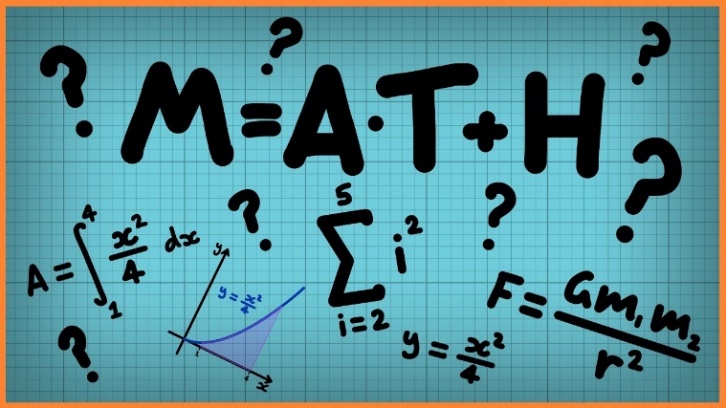 Week 4 Maths Find the Perimeter and convert units of measurementThis week we will be combining our knowledge of perimeter and converting units to find the perimeter of rectilinear shapes.Click on the links below to access the learning for each day. You can work on paper (but you don’t have to) or click on the screen and upload a photo onto Class Dojo showing your completed work. These activities have been designed so that you can complete 1 activity a day. You do not have to stick to the schedule below and you can merge the days together if you wish to.  Day 1- Introductory quizhttps://www.thenational.academy/year-5/maths/to-find-the-perimeter-and-convert-units-of-measurements-year-5-wk3-5#slide-2
Day 2 –Videohttps://www.thenational.academy/year-5/maths/to-find-the-perimeter-and-convert-units-of-measurements-year-5-wk3-5#slide-3Day 3-Main Teachinghttps://www.thenational.academy/year-5/maths/to-find-the-perimeter-and-convert-units-of-measurements-year-5-wk3-5#slide-4Day 4- Quizhttps://www.thenational.academy/year-5/maths/to-find-the-perimeter-and-convert-units-of-measurements-year-5-wk3-5#slide-5Day 5 – Develop your reasoning skills by challenging yourself. Click on the link and complete as many as you can. https://www.bbc.co.uk/bitesize/articles/zndnf4j